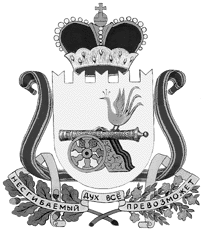 администрация муниципального образования«Вяземский район» смоленской областиПОСТАНОВЛЕНИЕот 29.12.2018 № 2559В соответствии со статьёй 179 Бюджетного кодекса Российской Федерации, постановлением Администрации муниципального образования «Вяземский район» Смоленской области от 11.11.2016 № 1810                                           «Об утверждении Порядка принятия решения о разработке муниципальных программ, их формирования и реализации и Порядка проведения оценки эффективности реализации муниципальных программ»,Администрация муниципального образования «Вяземский район» Смоленской области постановляет:1. Внести в муниципальную программу «Развитие физической культуры, спорта и молодежной политики в муниципальном образовании «Вяземский район» Смоленской области», утвержденную постановлением Администрации муниципального образования «Вяземский район» Смоленской области                         от 31.12.2013 № 1880 (в редакции постановлений Администрации муниципального образования «Вяземский район» Смоленской области                       от 30.09.2014 № 1390, от 25.11.2014 № 1757,  от 31.12.2014 № 2058,                           от 26.06.2015  № 1134,   от 21.09.2015 № 1741, от 30.09.2015  № 1798,                        от 23.10.2015 № 2007, от 18.12.2015 № 2359,  от 31.12.2015 № 2522,                                от 31.03.2016 № 441, от 31.10.2016 № 1751, от 29.03.2017  № 568, от 18.07.2017 № 1526, от 02.04.2018 № 636, от 23.07.2018 №  1332, от 06.11.2018 № 2077), следующие изменения:1.1. В паспорте муниципальной программы позицию «Объемы ассигнований муниципальной программы (по годам реализации и в разрезе источников финансирования)» изложить в следующей редакции:1.2. Раздел 4. Обоснование ресурсного обеспечения муниципальной программы изложить в следующей редакции:«4. Обоснование ресурсного обеспечения муниципальной программыФинансирование программы производится в порядке, установленном для исполнения местного бюджета. Мероприятия программы реализуются за счет средств районного и областного бюджетов.Общий объем средств, предусмотренных на реализацию программы, составляет:  325 152 967 рублей 29 копеек; в том числе по годам:в 2014 году – 38 121 154 рублей 00  копеек;в 2015 году – 42 846 351 рублей 00 копеек в 2016 году – 48 470 755 рублей 97 копеек;в 2017 году – 56 631 865 рублей 10 копеекв 2018 году – 60 186 733 рублей 22  копеек; в 2019 году – 39 562 330 рублей 00  копеек; в 2020 году – 39 333 778 рублей 00  копеек. В разрезе источников финансирования:Районный бюджет – 312 968 428 рублей 29 копеекв том числе по годам:в 2014 году – 38 121 154 рублей 00  копеек;в 2015 году – 42 846 351 рублей 00 копеек в 2016 году – 48 470 755 рублей 97 копеек;в 2017 году – 55 900 065 рублей 10 копеекв 2018 году – 48 743 994 рублей 22  копеек; в 2019 году – 39 562 330 рублей 00  копеек; в 2020 году – 39 333 778 рублей 00  копеек. областной бюджет –   12 184 539 рублей 00  копеек; в том числе по годам:в 2014 году – 0 рублей 00  копеек;в 2015 году – 0 рублей 00  копеек;в 2016 году – 0 рублей 00  копеек;в 2017 году – 731 800 рублей 00  копеек;в 2018 году –11 452 739 рублей 00  копеек;в 2019 году – 0 рублей 00  копеек; в 2020 году – 0 рублей 00  копеек.Объемы финансирования мероприятий программы подлежат ежегодному уточнению с учетом норм муниципального бюджета на соответствующий финансовый год, предусматривающих средства на реализацию программы.»1.3. В подпрограмме «Предоставление спортивных сооружений для проведения учебно-тренировочных занятий для населения муниципального образования «Вяземский район» Смоленской области»:1.3.1. В паспорте позицию «Объемы ассигнований подпрограммы (по годам реализации и в разрезе источников финансирования)»  изложить в следующей редакции:1.3.2. Раздел 4. Обоснование ресурсного обеспечения подпрограммы муниципальной программы изложить в следующей редакции:«4. Обоснование ресурсного обеспечения подпрограммы муниципальной программыОбщий объем финансирования подпрограммы составляет  93 905 760 рублей 45 копеек. Подпрограмма финансируется за счет средств районного бюджета, в том числе по годам:2014 год – 11 557 492 рублей 71 копейка;2015 год – 11 132 633 рублей 34 копейки;2016 год – 12 251 500  рублей 00 копеек;2017 год – 13 656 560 рублей 00 копеек;2018 год – 22 475 214 рублей 40 копеек;2019 год – 11 431 180 рублей 00 копеек;2020 год – 11 401 180 рублей 00 копеек.В разрезе источников финансирования:Районный бюджет – 90 236 146 рублей 05 копеек. 2014 год – 11 557 492 рублей 71 копейка;2015 год – 11 132 633 рублей 34 копейки;2016 год – 12 251 500  рублей 00 копеек;2017 год – 13 656 560 рублей 00 копеек;2018 год – 18 805 600 рублей 00 копеек;2019 год – 11 431 180 рублей 00 копеек;2020 год – 11 401 180 рублей 00 копеек.областной бюджет – 3 669 614 рублей 40  копеек; в том числе по годам:в 2014 году – 0 рублей 00  копеек;в 2015 году – 0 рублей 00  копеек;в 2016 году – 0 рублей 00  копеек;в 2017 году – 0 рублей 00  копеек;в 2018 году –3 669 614 рублей 40 копеек;в 2019 году – 0 рублей 00 копеек; в 2020 году – 0 рублей 00 копеек.1.4. В подпрограмме «Организация предоставления дополнительного образования в образовательных учреждениях дополнительного образования комитета по культуре, спорту и туризму Администрации муниципального образования «Вяземский район» Смоленской области»:1.4.1. В паспорте позицию «Объемы ассигнований подпрограммы (по годам реализации и в разрезе источников финансирования)»  изложить в следующей редакции:1.4.2. Раздел 4. Обоснование ресурсного обеспечения подпрограммы муниципальной программы изложить в следующей редакции:«4. Обоснование ресурсного обеспечения подпрограммы муниципальной программыОбщий объем финансирования подпрограммы составляет: 207 082 617 рублей 65 копеек, в том числе по годам:2014 год – 25 090 208  рублей 16 копеек;2015 год – 26 367 066  рублей 66 копеек;2016 год – 31 453 150  рублей 00 копеек;2017 год – 38 382 615 рублей 10 копеек;2018 год – 37 458 629 рублей 73 копеек; 2019 год – 24 212 250 рублей 00 копеек;2020 год – 24 118 698 рублей 00 копеек.В разрезе источников финансирования:Районный бюджет –198 567 693 рубля 05 копеек.2014 год – 25 090 208  рублей 16 копеек;2015 год – 26 367 066  рублей 66 копеек;2016 год – 31 453 150  рублей 00 копеек;2017 год – 37 650 815 рублей 10 копеек;2018 год – 29 675 505 рублей 13 копеек; 2019 год – 24 212 250 рублей 00 копеек;2020 год – 24 118 698 рублей 00 копеек; областной бюджет – 8 514 924 рублей 60  копеек; в том числе по годам:в 2014 году – 0 рублей 00  копеек;в 2015 году –0 рублей 00  копеек;в 2016 году – 0 рублей 00  копеек;в 2017 году – 731 800 рублей 00  копеек;в 2018 году – 7 783 124 рублей 60 копеек;в 2019 году – 0 рублей 00 копеек; в 2020 году – 0 рублей 00 копеек.1.5. В подпрограмме «Дети Вяземского района»:1.5.1. В паспорте позицию «Объемы ассигнований подпрограммы                       (по годам реализации и в разрезе источников финансирования)»  изложить в следующей редакции:1.5.2. Раздел 4. Обоснование ресурсного обеспечения подпрограммы муниципальной программы изложить в следующей редакции:«4. Обоснование ресурсного обеспечения подпрограммы муниципальной программыОбщий объем финансирования подпрограммы составляет 1 543 281 рубль 62 копейки. Подпрограмма финансируется за счет средств районного бюджета, в том числе  по годам:2014 год – 235 000 рублей 00 копеек;2015 год – 399 697 рублей 00 копеек;2016 год – 247 517  рублей 00 копеек;2017 год – 176 750 рублей 00 копеек;2018 год – 164 317 рублей 62 копейки;2019 год – 160 000 рублей 00 копеек;2020 год – 160 000 рублей 00 копеек.1.6. Изложить план реализации муниципальной программы «Развитие физической культуры, спорта и молодежной политики в муниципальном образовании «Вяземский район» Смоленской области»  на 2018 и плановый период 2019 - 2020 годы в новой редакции согласно приложению № 2.2. Опубликовать настоящее  постановление в газете «Вяземский вестник» и разместить на официальном сайте Администрации муниципального образования «Вяземский район» Смоленской области.3. Контроль за исполнением данного постановления возложить на    заместителя Главы муниципального образования «Вяземский район» Смоленской области Вавилову С.Б.Глава  муниципального образования		               «Вяземский район» Смоленской области                                         И.В. ДемидоваПлан реализации муниципальной программы «Развитие физической культуры, спорта и молодежной политики в муниципальном образовании «Вяземский район» Смоленской области» на 2014-2020 годына 2018 и плановый период 2019 – 2020 годыО внесении изменений в  муниципальную программу «Развитие физической культуры, спорта и молодежной политики в муниципальном образовании «Вяземский район» Смоленской области»Объемы ассигнований муниципальной программы (по годам реализации и в разрезе источников финансирования)Общий объем средств, предусмотренных на реализацию программы, составляет:  325 152 967 рублей 29 копеек; в том числе по годам:в 2014 году – 38 121 154 рублей 00  копеек;в 2015 году – 42 846 351 рублей 00 копеек в 2016 году – 48 470 755 рублей 97 копеек;в 2017 году – 56 631 865 рублей 10 копеекв 2018 году – 60 186 733 рублей 22  копеек; в 2019 году – 39 562 330 рублей 00  копеек; в 2020 году – 39 333 778 рублей 00  копеек. В разрезе источников финансирования:Районный бюджет – 312 968 428 рублей 29 копеекв том числе по годам:в 2014 году – 38 121 154 рублей 00  копеек;в 2015 году – 42 846 351 рублей 00 копеек в 2016 году – 48 470 755 рублей 97 копеек;в 2017 году – 55 900 065 рублей 10 копеекв 2018 году – 48 743 994 рублей 22  копеек; в 2019 году – 39 562 330 рублей 00  копеек; в 2020 году – 39 333 778 рублей 00 копеек. областной бюджет – 12184539 рублей 00 копеек; в том числе по годам:в 2014 году – 0 рублей 00  копеек;в 2015 году – 0 рублей 00  копеек;в 2016 году – 0 рублей 00  копеек;в 2017 году – 731 800 рублей 00  копеек;в 2018 году –11 452 739 рублей 00  копеек;в 2019 году – 0 рублей 00  копеек; в 2020 году – 0 рублей 00  копеек.Объемы ассигнований подпрограммы (по годам реализации и в разрезе источников финансирования)Общий объем финансирования подпрограммы составляет  93 905 760 рублей 45 копеек. Подпрограмма финансируется за счет средств районного бюджета, в том числе по годам:2014 год – 11 557 492 рублей 71 копейка;2015 год – 11 132 633 рублей 34 копейки;2016 год – 12 251 500  рублей 00 копеек;2017 год – 13 656 560 рублей 00 копеек;2018 год – 22 475 214 рублей 40 копеек;2019 год – 11 431 180 рублей 00 копеек;2020 год – 11 401 180 рублей 00 копеек.В разрезе источников финансирования:Районный бюджет – 90 236 146 рублей 05 копеек. 2014 год – 11 557 492 рублей 71 копейка;2015 год – 11 132 633 рублей 34 копейки;2016 год – 12 251 500  рублей 00 копеек;2017 год – 13 656 560 рублей 00 копеек;2018 год – 18 805 600 рублей 00 копеек;2019 год – 11 431 180 рублей 00 копеек;2020 год – 11 401 180 рублей 00 копеек.областной бюджет – 3 669 614 рублей 40  копеек; в том числе по годам:в 2014 году – 0 рублей 00  копеек;в 2015 году – 0 рублей 00  копеек;в 2016 году – 0 рублей 00  копеек;в 2017 году – 0 рублей 00  копеек;в 2018 году –3 669 614 рублей 40 копеек;в 2019 году – 0 рублей 00 копеек; в 2020 году – 0 рублей 00 копеек.Объемы ассигнований подпрограммы (по годам реализации и в разрезе источников финансирования)Общий объем финансирования подпрограммы составляет: 207 082 617 рублей 65 копеек, в том числе по годам:2014 год – 25 090 208  рублей 16 копеек;2015 год – 26 367 066  рублей 66 копеек;2016 год – 31 453 150  рублей 00 копеек;2017 год – 38 382 615 рублей 10 копеек;2018 год – 37 458 629 рублей 73 копеек; 2019 год – 24 212 250 рублей 00 копеек;2020 год – 24 118 698 рублей 00 копеек.В разрезе источников финансирования:Районный бюджет –198 567 693 рубля 05 копеек.2014 год – 25 090 208  рублей 16 копеек;2015 год – 26 367 066  рублей 66 копеек;2016 год – 31 453 150  рублей 00 копеек;2017 год – 37 650 815 рублей 10 копеек;2018 год – 29 675 505 рублей 13 копеек; 2019 год – 24 212 250 рублей 00 копеек;2020 год – 24 118 698 рублей 00 копеек; областной бюджет – 8 514 924 рублей 60  копеек; в том числе по годам:в 2014 году – 0 рублей 00  копеек;в 2015 году –0 рублей 00  копеек;в 2016 году – 0 рублей 00  копеек;в 2017 году – 731 800 рублей 00  копеек;в 2018 году – 7 783 124 рублей 60 копеек;в 2019 году – 0 рублей 00 копеек; в 2020 году – 0 рублей 00 копеек.Объемы ассигнований подпрограммы (по годам реализации и в разрезе источников финансирования)Общий объем финансирования подпрограммы составляет 1 543 281 рубль 62 копейки. Подпрограмма финансируется за счет средств районного бюджета, в том числе  по годам:2014 год – 235 000 рублей 00 копеек;2015 год – 399 697 рублей 00 копеек;2016 год – 247 517  рублей 00 копеек;2017 год – 176 750 рублей 00 копеек;2018 год – 164 317 рублей 62 копейки;2019 год – 160 000 рублей 00 копеек;2020 год – 160 000 рублей 00 копеек.Приложение № 2к постановлению Администрации муниципального образования «Вяземский район» Смоленской областиот 29.12.2018 № 2559Приложение № 2к муниципальной программе «Развитие физической культуры, спорта и молодежной политики в муниципальном образовании «Вяземский район» Смоленской области»       (в редакции постановлений Администрации муниципального образования «Вяземский район» Смоленской области от 30.09.2014       № 1390, от 25.11.2014 № 1757, от 31.12.2014 № 2058, от 26.06.2015 № 1134, от 21.09.2015 № 1741, от 30.09.2015  № 1798, от 23.10.2015 № 2007, от 18.12.2015 № 2359, от 31.12.2015 № 2522, от 31.03.2016 № 441, от 31.10.2016 № 1751, от 29.03.2017 № 568, от 18.07.2017 № 1526, от 02.04.2018 № 636, от 23.07.2018 № 1332, от 06.11.2018 № 2077)НаименованиеИсполнитель мероприятияИсточник финансового обеспечения Объем средств на реализацию муниципальной программы на отчетный год и плановый период, рублейОбъем средств на реализацию муниципальной программы на отчетный год и плановый период, рублейОбъем средств на реализацию муниципальной программы на отчетный год и плановый период, рублейОбъем средств на реализацию муниципальной программы на отчетный год и плановый период, рублейПланируемое значение показателя на реализацию муниципальной программы на отчетный год и плановый периодПланируемое значение показателя на реализацию муниципальной программы на отчетный год и плановый периодПланируемое значение показателя на реализацию муниципальной программы на отчетный год и плановый периодПланируемое значение показателя на реализацию муниципальной программы на отчетный год и плановый периодНаименованиеИсполнитель мероприятияИсточник финансового обеспечения всего2018201920202018201920192020Подпрограмма «Предоставление спортивных сооружений для проведения учебно-тренировочных занятий для населения муниципального образования «Вяземский район» Смоленской области»Подпрограмма «Предоставление спортивных сооружений для проведения учебно-тренировочных занятий для населения муниципального образования «Вяземский район» Смоленской области»Подпрограмма «Предоставление спортивных сооружений для проведения учебно-тренировочных занятий для населения муниципального образования «Вяземский район» Смоленской области»Подпрограмма «Предоставление спортивных сооружений для проведения учебно-тренировочных занятий для населения муниципального образования «Вяземский район» Смоленской области»Подпрограмма «Предоставление спортивных сооружений для проведения учебно-тренировочных занятий для населения муниципального образования «Вяземский район» Смоленской области»Подпрограмма «Предоставление спортивных сооружений для проведения учебно-тренировочных занятий для населения муниципального образования «Вяземский район» Смоленской области»Подпрограмма «Предоставление спортивных сооружений для проведения учебно-тренировочных занятий для населения муниципального образования «Вяземский район» Смоленской области»Подпрограмма «Предоставление спортивных сооружений для проведения учебно-тренировочных занятий для населения муниципального образования «Вяземский район» Смоленской области»Подпрограмма «Предоставление спортивных сооружений для проведения учебно-тренировочных занятий для населения муниципального образования «Вяземский район» Смоленской области»Подпрограмма «Предоставление спортивных сооружений для проведения учебно-тренировочных занятий для населения муниципального образования «Вяземский район» Смоленской области»Подпрограмма «Предоставление спортивных сооружений для проведения учебно-тренировочных занятий для населения муниципального образования «Вяземский район» Смоленской области»Цель: Организация предоставления доступа к спортивным сооружениям для поддержания и укрепления здоровья, самосовершенствования, формирования здорового образа жизни, развития физических, интеллектуальных и нравственных способностей, достижения спортивных успехов сообразно способностям, а также для проведения обучения в области физической культуры и спортаЦель: Организация предоставления доступа к спортивным сооружениям для поддержания и укрепления здоровья, самосовершенствования, формирования здорового образа жизни, развития физических, интеллектуальных и нравственных способностей, достижения спортивных успехов сообразно способностям, а также для проведения обучения в области физической культуры и спортаЦель: Организация предоставления доступа к спортивным сооружениям для поддержания и укрепления здоровья, самосовершенствования, формирования здорового образа жизни, развития физических, интеллектуальных и нравственных способностей, достижения спортивных успехов сообразно способностям, а также для проведения обучения в области физической культуры и спортаЦель: Организация предоставления доступа к спортивным сооружениям для поддержания и укрепления здоровья, самосовершенствования, формирования здорового образа жизни, развития физических, интеллектуальных и нравственных способностей, достижения спортивных успехов сообразно способностям, а также для проведения обучения в области физической культуры и спортаЦель: Организация предоставления доступа к спортивным сооружениям для поддержания и укрепления здоровья, самосовершенствования, формирования здорового образа жизни, развития физических, интеллектуальных и нравственных способностей, достижения спортивных успехов сообразно способностям, а также для проведения обучения в области физической культуры и спортаЦель: Организация предоставления доступа к спортивным сооружениям для поддержания и укрепления здоровья, самосовершенствования, формирования здорового образа жизни, развития физических, интеллектуальных и нравственных способностей, достижения спортивных успехов сообразно способностям, а также для проведения обучения в области физической культуры и спортаЦель: Организация предоставления доступа к спортивным сооружениям для поддержания и укрепления здоровья, самосовершенствования, формирования здорового образа жизни, развития физических, интеллектуальных и нравственных способностей, достижения спортивных успехов сообразно способностям, а также для проведения обучения в области физической культуры и спортаЦель: Организация предоставления доступа к спортивным сооружениям для поддержания и укрепления здоровья, самосовершенствования, формирования здорового образа жизни, развития физических, интеллектуальных и нравственных способностей, достижения спортивных успехов сообразно способностям, а также для проведения обучения в области физической культуры и спортаЦель: Организация предоставления доступа к спортивным сооружениям для поддержания и укрепления здоровья, самосовершенствования, формирования здорового образа жизни, развития физических, интеллектуальных и нравственных способностей, достижения спортивных успехов сообразно способностям, а также для проведения обучения в области физической культуры и спортаЦель: Организация предоставления доступа к спортивным сооружениям для поддержания и укрепления здоровья, самосовершенствования, формирования здорового образа жизни, развития физических, интеллектуальных и нравственных способностей, достижения спортивных успехов сообразно способностям, а также для проведения обучения в области физической культуры и спортаЦель: Организация предоставления доступа к спортивным сооружениям для поддержания и укрепления здоровья, самосовершенствования, формирования здорового образа жизни, развития физических, интеллектуальных и нравственных способностей, достижения спортивных успехов сообразно способностям, а также для проведения обучения в области физической культуры и спортаОсновное мероприятие. Организация предоставления доступа к спортивным сооружениям для укрепления здоровья, самосовершенствования, формирования здорового образа жизни, развития физических, интеллектуальных и нравственных способностей, достижения спортивных успехов сообразно способностям, а также проведения обучения в области физической культуры и спорта»Основное мероприятие. Организация предоставления доступа к спортивным сооружениям для укрепления здоровья, самосовершенствования, формирования здорового образа жизни, развития физических, интеллектуальных и нравственных способностей, достижения спортивных успехов сообразно способностям, а также проведения обучения в области физической культуры и спорта»Основное мероприятие. Организация предоставления доступа к спортивным сооружениям для укрепления здоровья, самосовершенствования, формирования здорового образа жизни, развития физических, интеллектуальных и нравственных способностей, достижения спортивных успехов сообразно способностям, а также проведения обучения в области физической культуры и спорта»Основное мероприятие. Организация предоставления доступа к спортивным сооружениям для укрепления здоровья, самосовершенствования, формирования здорового образа жизни, развития физических, интеллектуальных и нравственных способностей, достижения спортивных успехов сообразно способностям, а также проведения обучения в области физической культуры и спорта»Основное мероприятие. Организация предоставления доступа к спортивным сооружениям для укрепления здоровья, самосовершенствования, формирования здорового образа жизни, развития физических, интеллектуальных и нравственных способностей, достижения спортивных успехов сообразно способностям, а также проведения обучения в области физической культуры и спорта»Основное мероприятие. Организация предоставления доступа к спортивным сооружениям для укрепления здоровья, самосовершенствования, формирования здорового образа жизни, развития физических, интеллектуальных и нравственных способностей, достижения спортивных успехов сообразно способностям, а также проведения обучения в области физической культуры и спорта»Основное мероприятие. Организация предоставления доступа к спортивным сооружениям для укрепления здоровья, самосовершенствования, формирования здорового образа жизни, развития физических, интеллектуальных и нравственных способностей, достижения спортивных успехов сообразно способностям, а также проведения обучения в области физической культуры и спорта»Основное мероприятие. Организация предоставления доступа к спортивным сооружениям для укрепления здоровья, самосовершенствования, формирования здорового образа жизни, развития физических, интеллектуальных и нравственных способностей, достижения спортивных успехов сообразно способностям, а также проведения обучения в области физической культуры и спорта»Основное мероприятие. Организация предоставления доступа к спортивным сооружениям для укрепления здоровья, самосовершенствования, формирования здорового образа жизни, развития физических, интеллектуальных и нравственных способностей, достижения спортивных успехов сообразно способностям, а также проведения обучения в области физической культуры и спорта»Основное мероприятие. Организация предоставления доступа к спортивным сооружениям для укрепления здоровья, самосовершенствования, формирования здорового образа жизни, развития физических, интеллектуальных и нравственных способностей, достижения спортивных успехов сообразно способностям, а также проведения обучения в области физической культуры и спорта»Основное мероприятие. Организация предоставления доступа к спортивным сооружениям для укрепления здоровья, самосовершенствования, формирования здорового образа жизни, развития физических, интеллектуальных и нравственных способностей, достижения спортивных успехов сообразно способностям, а также проведения обучения в области физической культуры и спорта»Показатель 1. Количество проведенных мероприятий (шт.)хххххх22232324Мероприятие 1. Расходы на обеспечение деятельности муниципальных учрежденийКомитет по культуре, спорту и туризмуБюджет района40 418 296,0017 585 936,0011 431 180,0011 401 180,00ххххМероприятие 2. Расходы на текущие и капитальные ремонты зданий и сооружений муниципальных учрежденийКомитет по культуре, спорту и туризмуБюджет района1 203 664,001 203 664,00--ххххМероприятие 3. Расходы, связанные с осуществлением финансового обеспечения деятельности муниципальных казенных учреждений и финансового обеспечения выполнения муниципального задания бюджетными и автономными муниципальными учреждениями, предоставлением субсидий бюджетным и автономным муниципальным учреждениям  в части оплаты коммунальных услуг (затрат на коммунальные услуги)Комитет по культуре, спорту и туризмуОбластной бюджет2 737 700,002 737 700,00--ххххМероприятие 4. Расходы, связанные с осуществлением финансового обеспечения деятельности муниципальных казенных учреждений и финансового обеспечения выполнения муниципального задания бюджетными и автономными муниципальными учреждениями в части оплаты труда (затрат на оплату труда) работников указанных учреждений, в связи с повышением минимального размера оплаты труда с 1 мая 2018 годаКомитет по культуре, спорту и туризмуОбластной бюджет931 914,40931 914,40--ххххМероприятие 5. Расходы в части оплаты коммунальных услуг (софинансирование за счет средств местного бюджета)Комитет по культуре, спорту и туризмуБюджет района16 000,0016 000,00--Итого по основному мероприятию 1 цели 1 подпрограммы 1Комитет по культуре, спорту и туризмуБюджет района45 307 574,4022 475 214,4011 431 180,0011 401 180,00ххххИтого по подпрограмме:Комитет по культуре, спорту и туризмуБюджет района45 307 574,4022 475 214,4011 431 180,0011 401 180,00ххххПодпрограмма «Организация проведения муниципальных  официальных физкультурно-спортивных мероприятий для населения муниципального образования «Вяземский район» Смоленской области»Подпрограмма «Организация проведения муниципальных  официальных физкультурно-спортивных мероприятий для населения муниципального образования «Вяземский район» Смоленской области»Подпрограмма «Организация проведения муниципальных  официальных физкультурно-спортивных мероприятий для населения муниципального образования «Вяземский район» Смоленской области»Подпрограмма «Организация проведения муниципальных  официальных физкультурно-спортивных мероприятий для населения муниципального образования «Вяземский район» Смоленской области»Подпрограмма «Организация проведения муниципальных  официальных физкультурно-спортивных мероприятий для населения муниципального образования «Вяземский район» Смоленской области»Подпрограмма «Организация проведения муниципальных  официальных физкультурно-спортивных мероприятий для населения муниципального образования «Вяземский район» Смоленской области»Подпрограмма «Организация проведения муниципальных  официальных физкультурно-спортивных мероприятий для населения муниципального образования «Вяземский район» Смоленской области»Подпрограмма «Организация проведения муниципальных  официальных физкультурно-спортивных мероприятий для населения муниципального образования «Вяземский район» Смоленской области»Подпрограмма «Организация проведения муниципальных  официальных физкультурно-спортивных мероприятий для населения муниципального образования «Вяземский район» Смоленской области»Подпрограмма «Организация проведения муниципальных  официальных физкультурно-спортивных мероприятий для населения муниципального образования «Вяземский район» Смоленской области»Подпрограмма «Организация проведения муниципальных  официальных физкультурно-спортивных мероприятий для населения муниципального образования «Вяземский район» Смоленской области»Цель: Проведение физкультурно-спортивных мероприятий, привлечение населения к регулярным занятиям массовой физической культурой и спортом, обеспечение эффективности подготовки сборных спортивных командЦель: Проведение физкультурно-спортивных мероприятий, привлечение населения к регулярным занятиям массовой физической культурой и спортом, обеспечение эффективности подготовки сборных спортивных командЦель: Проведение физкультурно-спортивных мероприятий, привлечение населения к регулярным занятиям массовой физической культурой и спортом, обеспечение эффективности подготовки сборных спортивных командЦель: Проведение физкультурно-спортивных мероприятий, привлечение населения к регулярным занятиям массовой физической культурой и спортом, обеспечение эффективности подготовки сборных спортивных командЦель: Проведение физкультурно-спортивных мероприятий, привлечение населения к регулярным занятиям массовой физической культурой и спортом, обеспечение эффективности подготовки сборных спортивных командЦель: Проведение физкультурно-спортивных мероприятий, привлечение населения к регулярным занятиям массовой физической культурой и спортом, обеспечение эффективности подготовки сборных спортивных командЦель: Проведение физкультурно-спортивных мероприятий, привлечение населения к регулярным занятиям массовой физической культурой и спортом, обеспечение эффективности подготовки сборных спортивных командЦель: Проведение физкультурно-спортивных мероприятий, привлечение населения к регулярным занятиям массовой физической культурой и спортом, обеспечение эффективности подготовки сборных спортивных командЦель: Проведение физкультурно-спортивных мероприятий, привлечение населения к регулярным занятиям массовой физической культурой и спортом, обеспечение эффективности подготовки сборных спортивных командЦель: Проведение физкультурно-спортивных мероприятий, привлечение населения к регулярным занятиям массовой физической культурой и спортом, обеспечение эффективности подготовки сборных спортивных командЦель: Проведение физкультурно-спортивных мероприятий, привлечение населения к регулярным занятиям массовой физической культурой и спортом, обеспечение эффективности подготовки сборных спортивных командОсновное мероприятие 1.  Создание условий, обеспечивающих возможность гражданам, систематически заниматься физической культурой и спортомОсновное мероприятие 1.  Создание условий, обеспечивающих возможность гражданам, систематически заниматься физической культурой и спортомОсновное мероприятие 1.  Создание условий, обеспечивающих возможность гражданам, систематически заниматься физической культурой и спортомОсновное мероприятие 1.  Создание условий, обеспечивающих возможность гражданам, систематически заниматься физической культурой и спортомОсновное мероприятие 1.  Создание условий, обеспечивающих возможность гражданам, систематически заниматься физической культурой и спортомОсновное мероприятие 1.  Создание условий, обеспечивающих возможность гражданам, систематически заниматься физической культурой и спортомОсновное мероприятие 1.  Создание условий, обеспечивающих возможность гражданам, систематически заниматься физической культурой и спортомОсновное мероприятие 1.  Создание условий, обеспечивающих возможность гражданам, систематически заниматься физической культурой и спортомОсновное мероприятие 1.  Создание условий, обеспечивающих возможность гражданам, систематически заниматься физической культурой и спортомОсновное мероприятие 1.  Создание условий, обеспечивающих возможность гражданам, систематически заниматься физической культурой и спортомОсновное мероприятие 1.  Создание условий, обеспечивающих возможность гражданам, систематически заниматься физической культурой и спортомПоказатель 1. Количество проведенных мероприятий (шт.)хххххх146147147148Мероприятие 1. Организация и проведение физкультурно-спортивных мероприятий Комитет по культуре, спорту и туризмуБюджет района503 571,473 571,47300 000,00200 000,00ххххИтого по основному мероприятию 1 цели 1 подпрограммы Комитет по культуре, спорту и туризмуБюджет района503 571,473 571,47300 000,00200 000,00ххххИтого по подпрограмме Комитет по культуре, спорту и туризмуБюджет района503 571,473 571,47300 000,00200 000,00ххххПодпрограмма «Организация предоставления дополнительного образования в образовательных учреждениях дополнительного образования комитета по культуре, спорту и туризму Администрации муниципального образования «Вяземский район» Смоленской области»Подпрограмма «Организация предоставления дополнительного образования в образовательных учреждениях дополнительного образования комитета по культуре, спорту и туризму Администрации муниципального образования «Вяземский район» Смоленской области»Подпрограмма «Организация предоставления дополнительного образования в образовательных учреждениях дополнительного образования комитета по культуре, спорту и туризму Администрации муниципального образования «Вяземский район» Смоленской области»Подпрограмма «Организация предоставления дополнительного образования в образовательных учреждениях дополнительного образования комитета по культуре, спорту и туризму Администрации муниципального образования «Вяземский район» Смоленской области»Подпрограмма «Организация предоставления дополнительного образования в образовательных учреждениях дополнительного образования комитета по культуре, спорту и туризму Администрации муниципального образования «Вяземский район» Смоленской области»Подпрограмма «Организация предоставления дополнительного образования в образовательных учреждениях дополнительного образования комитета по культуре, спорту и туризму Администрации муниципального образования «Вяземский район» Смоленской области»Подпрограмма «Организация предоставления дополнительного образования в образовательных учреждениях дополнительного образования комитета по культуре, спорту и туризму Администрации муниципального образования «Вяземский район» Смоленской области»Подпрограмма «Организация предоставления дополнительного образования в образовательных учреждениях дополнительного образования комитета по культуре, спорту и туризму Администрации муниципального образования «Вяземский район» Смоленской области»Подпрограмма «Организация предоставления дополнительного образования в образовательных учреждениях дополнительного образования комитета по культуре, спорту и туризму Администрации муниципального образования «Вяземский район» Смоленской области»Подпрограмма «Организация предоставления дополнительного образования в образовательных учреждениях дополнительного образования комитета по культуре, спорту и туризму Администрации муниципального образования «Вяземский район» Смоленской области»Подпрограмма «Организация предоставления дополнительного образования в образовательных учреждениях дополнительного образования комитета по культуре, спорту и туризму Администрации муниципального образования «Вяземский район» Смоленской области»Цель: Соблюдение прав граждан на дополнительное образование детей. Развитие системы дополнительного образования детей  в интересах формирования физически здоровой личности. Цель: Соблюдение прав граждан на дополнительное образование детей. Развитие системы дополнительного образования детей  в интересах формирования физически здоровой личности. Цель: Соблюдение прав граждан на дополнительное образование детей. Развитие системы дополнительного образования детей  в интересах формирования физически здоровой личности. Цель: Соблюдение прав граждан на дополнительное образование детей. Развитие системы дополнительного образования детей  в интересах формирования физически здоровой личности. Цель: Соблюдение прав граждан на дополнительное образование детей. Развитие системы дополнительного образования детей  в интересах формирования физически здоровой личности. Цель: Соблюдение прав граждан на дополнительное образование детей. Развитие системы дополнительного образования детей  в интересах формирования физически здоровой личности. Цель: Соблюдение прав граждан на дополнительное образование детей. Развитие системы дополнительного образования детей  в интересах формирования физически здоровой личности. Цель: Соблюдение прав граждан на дополнительное образование детей. Развитие системы дополнительного образования детей  в интересах формирования физически здоровой личности. Цель: Соблюдение прав граждан на дополнительное образование детей. Развитие системы дополнительного образования детей  в интересах формирования физически здоровой личности. Цель: Соблюдение прав граждан на дополнительное образование детей. Развитие системы дополнительного образования детей  в интересах формирования физически здоровой личности. Цель: Соблюдение прав граждан на дополнительное образование детей. Развитие системы дополнительного образования детей  в интересах формирования физически здоровой личности. Основное мероприятие 1. Обеспечение предоставления дополнительного образования спортивной направленностиОсновное мероприятие 1. Обеспечение предоставления дополнительного образования спортивной направленностиОсновное мероприятие 1. Обеспечение предоставления дополнительного образования спортивной направленностиОсновное мероприятие 1. Обеспечение предоставления дополнительного образования спортивной направленностиОсновное мероприятие 1. Обеспечение предоставления дополнительного образования спортивной направленностиОсновное мероприятие 1. Обеспечение предоставления дополнительного образования спортивной направленностиОсновное мероприятие 1. Обеспечение предоставления дополнительного образования спортивной направленностиОсновное мероприятие 1. Обеспечение предоставления дополнительного образования спортивной направленностиОсновное мероприятие 1. Обеспечение предоставления дополнительного образования спортивной направленностиОсновное мероприятие 1. Обеспечение предоставления дополнительного образования спортивной направленностиОсновное мероприятие 1. Обеспечение предоставления дополнительного образования спортивной направленностиПоказатель 1. Численность детей, участвующих в спортивных соревнованиях (чел.)хххххх1150120012001250Мероприятие 1. Расходы на обеспечение деятельности муниципальных учрежденийКомитет по культуре, спорту и туризмуБюджет района77 324 930,1328 993 982,1324 212 250,0024 118 698,00 ххххМероприятие 2. Расходы на текущие и капитальные ремонты зданий и сооружений муниципальных учрежденийКомитет по культуре, спорту и туризмуБюджет района628 023,00628 023,00--ххххМероприятие 3. Расходы на обеспечение мер по повышению заработной платы педагогическим работникам муниципальных организаций (учреждений) дополнительного образования детейКомитет по культуре, спорту и туризмуОбластной бюджет761 700,00761 700,00--ххххМероприятие 4. Расходы, связанные с осуществлением финансового обеспечения деятельности муниципальных казенных учреждений и финансового обеспечения выполнения муниципального задания бюджетными и автономными муниципальными учреждениями, предоставлением субсидий бюджетным и автономным муниципальным учреждениям  в части оплаты коммунальных услуг (затрат на коммунальные услуги)Комитет по культуре, спорту и туризмуОбластной бюджет5 704 900,005 704 900,00--ххххМероприятие 5. Расходы, связанные с осуществлением финансового обеспечения деятельности муниципальных казенных учреждений и финансового обеспечения выполнения муниципального задания бюджетными и автономными муниципальными учреждениями в части оплаты труда (затрат на оплату труда) работников указанных учреждений, в связи с повышением минимального размера оплаты труда с 1 мая 2018 годаКомитет по культуре, спорту и туризмуОбластной бюджет1 316 524,601 316 524,60--ххххМероприятие 6. Расходы в части оплаты коммунальных услуг (софинансирование за счет средств местного бюджета)Комитет по культуре, спорту и туризмуБюджет района53 500,0053 500,00--ххххИтого по основному мероприятию 1 цели 1 подпрограммы 1Комитет по культуре, спорту и туризмуБюджет района85 789 577,7337 458 629,7324 212 250,0024 118 698,00 ххххИтого по подпрограммеКомитет по культуре, спорту и туризмуБюджет района85 789 577,7337 458 629,7324 212 250,0024 118 698,00 ххххПодпрограмма «Молодежь Вяземского района»Подпрограмма «Молодежь Вяземского района»Подпрограмма «Молодежь Вяземского района»Подпрограмма «Молодежь Вяземского района»Подпрограмма «Молодежь Вяземского района»Подпрограмма «Молодежь Вяземского района»Подпрограмма «Молодежь Вяземского района»Подпрограмма «Молодежь Вяземского района»Подпрограмма «Молодежь Вяземского района»Подпрограмма «Молодежь Вяземского района»Подпрограмма «Молодежь Вяземского района»Цель подпрограммы – создание стартовых условий для развития инновационного потенциала молодежи и последующего включения ее в процессы общественно-политического, социально-экономического и культурного преобразования муниципального образования «Вяземский район» Смоленской области. Цель подпрограммы – создание стартовых условий для развития инновационного потенциала молодежи и последующего включения ее в процессы общественно-политического, социально-экономического и культурного преобразования муниципального образования «Вяземский район» Смоленской области. Цель подпрограммы – создание стартовых условий для развития инновационного потенциала молодежи и последующего включения ее в процессы общественно-политического, социально-экономического и культурного преобразования муниципального образования «Вяземский район» Смоленской области. Цель подпрограммы – создание стартовых условий для развития инновационного потенциала молодежи и последующего включения ее в процессы общественно-политического, социально-экономического и культурного преобразования муниципального образования «Вяземский район» Смоленской области. Цель подпрограммы – создание стартовых условий для развития инновационного потенциала молодежи и последующего включения ее в процессы общественно-политического, социально-экономического и культурного преобразования муниципального образования «Вяземский район» Смоленской области. Цель подпрограммы – создание стартовых условий для развития инновационного потенциала молодежи и последующего включения ее в процессы общественно-политического, социально-экономического и культурного преобразования муниципального образования «Вяземский район» Смоленской области. Цель подпрограммы – создание стартовых условий для развития инновационного потенциала молодежи и последующего включения ее в процессы общественно-политического, социально-экономического и культурного преобразования муниципального образования «Вяземский район» Смоленской области. Цель подпрограммы – создание стартовых условий для развития инновационного потенциала молодежи и последующего включения ее в процессы общественно-политического, социально-экономического и культурного преобразования муниципального образования «Вяземский район» Смоленской области. Цель подпрограммы – создание стартовых условий для развития инновационного потенциала молодежи и последующего включения ее в процессы общественно-политического, социально-экономического и культурного преобразования муниципального образования «Вяземский район» Смоленской области. Цель подпрограммы – создание стартовых условий для развития инновационного потенциала молодежи и последующего включения ее в процессы общественно-политического, социально-экономического и культурного преобразования муниципального образования «Вяземский район» Смоленской области. Цель подпрограммы – создание стартовых условий для развития инновационного потенциала молодежи и последующего включения ее в процессы общественно-политического, социально-экономического и культурного преобразования муниципального образования «Вяземский район» Смоленской области. Основное мероприятие 1. Совершенствование системы воспитания молодежиОсновное мероприятие 1. Совершенствование системы воспитания молодежиОсновное мероприятие 1. Совершенствование системы воспитания молодежиОсновное мероприятие 1. Совершенствование системы воспитания молодежиОсновное мероприятие 1. Совершенствование системы воспитания молодежиОсновное мероприятие 1. Совершенствование системы воспитания молодежиОсновное мероприятие 1. Совершенствование системы воспитания молодежиОсновное мероприятие 1. Совершенствование системы воспитания молодежиОсновное мероприятие 1. Совершенствование системы воспитания молодежиОсновное мероприятие 1. Совершенствование системы воспитания молодежиОсновное мероприятие 1. Совершенствование системы воспитания молодежиПоказатель 1. Численность молодежи и детей, принявших участие в молодежных мероприятиях (чел.)хххххх1700170017501800Мероприятие 1. Организация и проведение мероприятий для молодежи Вяземского района, в том числе:Комитет по культуре, спорту и туризмуБюджет района00000000-Проведение районного молодежного фестиваля «Студенческая весна»Комитет по культуре, спорту и туризмуБюджет района0000хххх- Проведение военно-патриотических сборов участников местного отделения  ВДЮВПООД «Юнармия». Комитет по культуре, спорту и туризмуБюджет района75 000,0075 000,0000ххххИтого по основному мероприятию 1 цели 1 подпрограммы Комитет по культуре, спорту и туризмуБюджет района75 000,0075 000,0000ххххОсновное мероприятие 2. Проведение конкурса социальных видеороликовОсновное мероприятие 2. Проведение конкурса социальных видеороликовОсновное мероприятие 2. Проведение конкурса социальных видеороликовОсновное мероприятие 2. Проведение конкурса социальных видеороликовОсновное мероприятие 2. Проведение конкурса социальных видеороликовОсновное мероприятие 2. Проведение конкурса социальных видеороликовОсновное мероприятие 2. Проведение конкурса социальных видеороликовОсновное мероприятие 2. Проведение конкурса социальных видеороликовОсновное мероприятие 2. Проведение конкурса социальных видеороликовОсновное мероприятие 2. Проведение конкурса социальных видеороликовОсновное мероприятие 2. Проведение конкурса социальных видеороликов-Премирование призеров конкурса социальных видеороликов «Я здесь живу, и край мне это дорог»Комитет по культуре, спорту и туризмуБюджет района10 000,0010 000,0000ххххИтого по основному мероприятию 2 цели 1 подпрограммы Комитет по культуре, спорту и туризмуБюджет района10 000,0010 000,0000ххххИтого по подпрограмме Комитет по культуре, спорту и туризмуБюджет района85 000,0085 000,0000ххххПодпрограмма «Дети Вяземского района»Подпрограмма «Дети Вяземского района»Подпрограмма «Дети Вяземского района»Подпрограмма «Дети Вяземского района»Подпрограмма «Дети Вяземского района»Подпрограмма «Дети Вяземского района»Подпрограмма «Дети Вяземского района»Подпрограмма «Дети Вяземского района»Подпрограмма «Дети Вяземского района»Подпрограмма «Дети Вяземского района»Подпрограмма «Дети Вяземского района»Цель подпрограммы: Создание благоприятных условий для всестороннего развития и жизнедеятельности детей, проживающих на территории муниципального образования «Вяземский район» Смоленской области.Цель подпрограммы: Создание благоприятных условий для всестороннего развития и жизнедеятельности детей, проживающих на территории муниципального образования «Вяземский район» Смоленской области.Цель подпрограммы: Создание благоприятных условий для всестороннего развития и жизнедеятельности детей, проживающих на территории муниципального образования «Вяземский район» Смоленской области.Цель подпрограммы: Создание благоприятных условий для всестороннего развития и жизнедеятельности детей, проживающих на территории муниципального образования «Вяземский район» Смоленской области.Цель подпрограммы: Создание благоприятных условий для всестороннего развития и жизнедеятельности детей, проживающих на территории муниципального образования «Вяземский район» Смоленской области.Цель подпрограммы: Создание благоприятных условий для всестороннего развития и жизнедеятельности детей, проживающих на территории муниципального образования «Вяземский район» Смоленской области.Цель подпрограммы: Создание благоприятных условий для всестороннего развития и жизнедеятельности детей, проживающих на территории муниципального образования «Вяземский район» Смоленской области.Цель подпрограммы: Создание благоприятных условий для всестороннего развития и жизнедеятельности детей, проживающих на территории муниципального образования «Вяземский район» Смоленской области.Цель подпрограммы: Создание благоприятных условий для всестороннего развития и жизнедеятельности детей, проживающих на территории муниципального образования «Вяземский район» Смоленской области.Цель подпрограммы: Создание благоприятных условий для всестороннего развития и жизнедеятельности детей, проживающих на территории муниципального образования «Вяземский район» Смоленской области.Цель подпрограммы: Создание благоприятных условий для всестороннего развития и жизнедеятельности детей, проживающих на территории муниципального образования «Вяземский район» Смоленской области.Основное мероприятие 1. Поддержка одаренных детейОсновное мероприятие 1. Поддержка одаренных детейОсновное мероприятие 1. Поддержка одаренных детейОсновное мероприятие 1. Поддержка одаренных детейОсновное мероприятие 1. Поддержка одаренных детейОсновное мероприятие 1. Поддержка одаренных детейОсновное мероприятие 1. Поддержка одаренных детейОсновное мероприятие 1. Поддержка одаренных детейОсновное мероприятие 1. Поддержка одаренных детейОсновное мероприятие 1. Поддержка одаренных детейПоказатель 1. Количество серебряных и золотых медалистов, чел.хххххх44444444Мероприятие 1. Чествование серебряных и золотых медалистов Комитет образованияБюджет района97 553,6257 553,6220 000,0020 000,00ххххМероприятие 2. Премия имени        С.Е. Савицкой Комитет образованияБюджет района80 000,00-40 000,0040 000,00ххххМероприятие 3.Премирование серебряных и золотых медалистовКомитет образованияБюджет района306 764,00106 764,00100 000,00100 000,00ххххИтого по основному мероприятию 2 цели 1 подпрограммы 1Комитет образованияБюджет района484 317,62164 317,62160 000,00160 000,00ххххИтого по подпрограмме  Комитет образованияБюджет района484 317,62164 317,62160 000,00160 000,00ххххПодпрограмма «Гражданско-патриотическое воспитание граждан в Вяземском районе»Подпрограмма «Гражданско-патриотическое воспитание граждан в Вяземском районе»Подпрограмма «Гражданско-патриотическое воспитание граждан в Вяземском районе»Подпрограмма «Гражданско-патриотическое воспитание граждан в Вяземском районе»Подпрограмма «Гражданско-патриотическое воспитание граждан в Вяземском районе»Подпрограмма «Гражданско-патриотическое воспитание граждан в Вяземском районе»Подпрограмма «Гражданско-патриотическое воспитание граждан в Вяземском районе»Подпрограмма «Гражданско-патриотическое воспитание граждан в Вяземском районе»Подпрограмма «Гражданско-патриотическое воспитание граждан в Вяземском районе»Подпрограмма «Гражданско-патриотическое воспитание граждан в Вяземском районе»Подпрограмма «Гражданско-патриотическое воспитание граждан в Вяземском районе»Основное мероприятие «Организация и проведение мероприятий по гражданско-патриотическому воспитанию граждан в Вяземском районе»Основное мероприятие «Организация и проведение мероприятий по гражданско-патриотическому воспитанию граждан в Вяземском районе»Основное мероприятие «Организация и проведение мероприятий по гражданско-патриотическому воспитанию граждан в Вяземском районе»Основное мероприятие «Организация и проведение мероприятий по гражданско-патриотическому воспитанию граждан в Вяземском районе»Основное мероприятие «Организация и проведение мероприятий по гражданско-патриотическому воспитанию граждан в Вяземском районе»Основное мероприятие «Организация и проведение мероприятий по гражданско-патриотическому воспитанию граждан в Вяземском районе»Основное мероприятие «Организация и проведение мероприятий по гражданско-патриотическому воспитанию граждан в Вяземском районе»Основное мероприятие «Организация и проведение мероприятий по гражданско-патриотическому воспитанию граждан в Вяземском районе»Основное мероприятие «Организация и проведение мероприятий по гражданско-патриотическому воспитанию граждан в Вяземском районе»Основное мероприятие «Организация и проведение мероприятий по гражданско-патриотическому воспитанию граждан в Вяземском районе»Основное мероприятие «Организация и проведение мероприятий по гражданско-патриотическому воспитанию граждан в Вяземском районе»Показатель 1. Количество проведенных мероприятий, шт. хххххх11121213Мероприятие 1. Реализация мероприятий по гражданско-патриотическому воспитанию  Комитет по культуре, спорту и туризмуБюджет района0000ххххИтого по основному мероприятию 1 цели 1 подпрограммы Комитет по культуре, спорту и туризмуБюджет района0000ххххИтого по подпрограмме  Комитет по культуре, спорту и туризмуБюджет района0000ххххИтого по программе:Комитет по культуре, спорту и туризмуБюджет района132 170 041,2260 186 733,2236 103 430,0035 879 878,00ххххВ том числе:Областной бюджет11 452 739,0011 452 739,0000ххххБюджет района48 743 994,2248 743 994,2200хххх